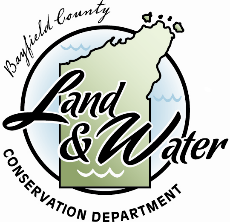 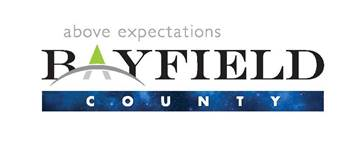 Staff Report | May 23rd, 2018Andy TealAquatic Invasive Species (AIS) CoordinatorGrant UpdatesAIS Grant #5 has $45,242.54 remaining, which we anticipate will carry the program through 2018. Clean Boats Clean Waters (CBCW) Iron River received an advance payment of $5,000 and can spend up to $20,000. Clean Boats Clean Waters-Lake Superior received an advance payment of $4,000 and can spend up to $16,000. Interns will start on June 1 and June 8. The Northwoods Cooperative Weed Management Area grant for the Boat Wash Unit has $17,732.61. These funds are mostly for the operation of the boat wash unit itself, though some can go to the Northwoods CWMA Coordinator for coordinating, and to maintenanceActivities ReportAttended final meeting with stakeholders regarding the Lake Namakagon Aquatic Plant Management Plan and ideas of how to manage invasive hybrid watermilfoil. The plan has moved through a public comment period and should hopefully be approved by the WI DNRRecruited two applicants for our CBCW program, with two positions still open. Attended meetings for the Town of Grand View Town Board, Town of Barnes AIS Committee (two), Northwoods Cooperative Weed Management Area (two, and a training on how to use the Kobo Toolbox, a data collecting app), AIS Coordinators biannual meeting-which was paired with the statewide CWMA meeting and the Western WI Phragmites Summit at Beaver Creek Reserve in Fall Creek, WI Set up booth at Wild Rivers Trout Unlimited Fishing Expo at Northland CollegeWent with Sally Pease to the WI Lakes Partnership Convention in Stevens PointParticipated and led discussions at the Clean Boats Clean Waters/Citizen Lake Monitoring Network Train The Trainer Workshop in Arbor Vitae (was also able to pick up my 18 cases of ice packs for Drain Campaign here)Worked with volunteers to present macroinvertebrate lab for the Lake Ecology Education Program (LEEP) to Drummond 7th gradersPresented about AIS in Lake Superior to Washburn 5th gradersCreated PowerPoint presentations for: Superior Rivers Watershed Association regarding invasive macroinvertebrate ID and decontamination; Washburn 5th grade classBegan working on a knotweed poster for the Upper Midwest Invasive Species Conference Collaborated with Susan Nelson at US Forest Service to plan and create Invasive Species ID Days and the Student Science Research Symposium; discussed and pursued funding sources. Also participated in our May event at Bayfield in Bloom. Worked on newsletter, obtained articles from several partners about the work they are doing, to create a more diverse newsletter. Waiting on one article before sending it out. Served as co-lead in the macroinvertebrates module and the lead in the aquatic plants module for the Lake Ecology Education Program Field DaySet up display at the Chequamegon Bay Birding and Nature Festival at the Northern Great Lakes Visitor CenterProvided tips and suggestions at the NCWMA herbicide training held in AshlandServed as a reference for two former interns, one of which is officially a colleague at the WI DNRFuture ActivitiesAdvertising for, interviewing, and hiring interns to conduct CBCW watercraft inspections and operate the Northwoods Cooperative Weed Management Area boat wash unit. We are seeking four interns, and two are hired. Drain Campaign weekend, statewide, June 1-3-many lake associations will be participatingKids Fishing Day, Northern Great Lakes Visitor Center, June 2, 2018CBCW training, Barnes, June 7th at 2pm at the Barnes Town HallInvasive Species ID Days: June 8, July 13, August 17, September 21, October 12Upper Midwest Invasive Species Conference, Mayo Civic Center, Rochester MN, October 15-18, 2018Knotweed Knockout Days: June 18, 19, 21 Northwest WI Lakes Conference at Spooner High School: June 22, 2018Landing Blitz weekend, statewide, June 29-July 4Yellow Iris control: tentatively just before or just after July 4Bayfield County Fair, August 9-12th, 2018, Iron River, WI AIS Snapshot Day (not to be confused with Project Snapshot), statewide, August 18th, local location TBA